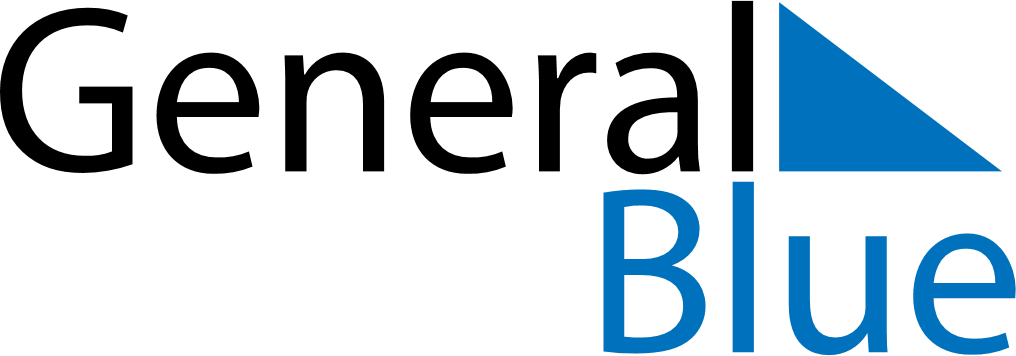 March 2019March 2019March 2019IcelandIcelandMONTUEWEDTHUFRISATSUN12345678910BolludagurSprengidagurAsh Wednesday111213141516171819202122232425262728293031